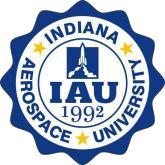 INDIANA AEROSPACE UNIVERSITYIAU Town Center Basak, Kagudoy Rd., Lapu-Lapu CityBACHELOR OF SCIENCE IN AVIONICS TECHNOLOGYRevised Curriculum per CHED Memo Order No.93, S.2017 Effective Academic Year 2018-2019SummaryFIRST YEARFIRST YEARFIRST SEMESTERSECOND SEMESTERSubcodesDescriptive TitlesLecLabUnitsPre ReqSubcodesDescriptive TitlesLecLabUnitsPre ReqENGL 1English for the Professions303    Gen Ed 4  Purposive CommunicationGen Ed 1  Contemporary World303Gen Ed 5  Mathematics in the Modern World303Gen Ed 2  Understanding the Self303    Gen Ed 6  Science & Technology & Society303Gen Ed 3  Readings in Phil, History303Draw 120  Engineering Drawing 2303Draw 100 Math 1  Math Enhancement303    AVT 121  Fundamentals of AC-DC233Draw 100  Engineering Drawing 1303     AVT 122  Workshop 1 - Hand Tools and263AVT 111  Aviation Orientation202  Electrical Test EquipmentsAVT 112  Aviation Safety202    AVT 123  Essentials of Communication303AVT 113  Theory of Flight303    AVT 124  A/C Materials Construction &  Repairs 1 (Non-Metals)264Theology 1The Commandments & Morals101Theology 2 The Creed101Theology 1PATHFIT1   Physical Activities Towards Health and Fitness202PATHFIT2    Exercise Based-Fitness Activities202PATHFIT1NSTP 1Civil Welfare Training Program 1303NSTP 2Civil Welfare Training Program 2303NSTP 1Total31031271530                             SUMMERMath 120Analytic and Solid Geometry303303SECOND YEARSECOND YEARFIRST SEMESTERSECOND SEMESTERSubcodesDescriptive TitlesLecLabUnitsPre ReqSubcodesDescriptive TitlesLecLabUnitsPre ReqGen Ed 7  Ethics 303    Gen Ed 10  Great Books303Gen Ed 8   Environmental Science  3 03    Gen Ed 11  Art Appreciation303Gen Ed 9  Entrepreneurial Mind  2 02Gen Ed 12  Rizal’s Life and works303AVT 211  Electronic 1 - Semi Conductors  3 13    AVT 121    AVT 221  Digital Techniques Components  & Cicuitry233AVT 211AVT 212  Antenna System  303    AVT 222  Airbone Communication Elect.303AVT 213  Basic A/C Flight Control & Nav   Instruments  233    AVT 113    AVT 223  Airports, Airways & ATC Systems314AVT 214  Basic A/C Airframe & Electrical233   AVT 121    AVT 224  A/C Powerplant 1 (Rec. Engines)334  Distibution System    AVT 225  Weather Protection & Corrosion Prevention303AVT 215  Aviation Radio-Communication233    AVT 123    AVT 226  Electronics 2 - Solid State Devices314AVT 211Theology 3  The Sacraments101   Theology2   Theology 4  Bible Study101Theology 3PATHFIT3  Sports and Management Program202    PATHFIT2   PATHFIT 4   Sports Coaching and Sports Officiating202PATHFIT3Total  18102129833Upon completion of the first two years of the course, the student will be conferred the certificate of Associate in Avionics Technology provided he/she has undergone the 2,400 hours ON-THE JOB Training (Requirements for Graduation in Associate in AVT).Upon completion of the first two years of the course, the student will be conferred the certificate of Associate in Avionics Technology provided he/she has undergone the 2,400 hours ON-THE JOB Training (Requirements for Graduation in Associate in AVT).Upon completion of the first two years of the course, the student will be conferred the certificate of Associate in Avionics Technology provided he/she has undergone the 2,400 hours ON-THE JOB Training (Requirements for Graduation in Associate in AVT).Upon completion of the first two years of the course, the student will be conferred the certificate of Associate in Avionics Technology provided he/she has undergone the 2,400 hours ON-THE JOB Training (Requirements for Graduation in Associate in AVT).Upon completion of the first two years of the course, the student will be conferred the certificate of Associate in Avionics Technology provided he/she has undergone the 2,400 hours ON-THE JOB Training (Requirements for Graduation in Associate in AVT).Upon completion of the first two years of the course, the student will be conferred the certificate of Associate in Avionics Technology provided he/she has undergone the 2,400 hours ON-THE JOB Training (Requirements for Graduation in Associate in AVT).Upon completion of the first two years of the course, the student will be conferred the certificate of Associate in Avionics Technology provided he/she has undergone the 2,400 hours ON-THE JOB Training (Requirements for Graduation in Associate in AVT).Upon completion of the first two years of the course, the student will be conferred the certificate of Associate in Avionics Technology provided he/she has undergone the 2,400 hours ON-THE JOB Training (Requirements for Graduation in Associate in AVT).Upon completion of the first two years of the course, the student will be conferred the certificate of Associate in Avionics Technology provided he/she has undergone the 2,400 hours ON-THE JOB Training (Requirements for Graduation in Associate in AVT).Upon completion of the first two years of the course, the student will be conferred the certificate of Associate in Avionics Technology provided he/she has undergone the 2,400 hours ON-THE JOB Training (Requirements for Graduation in Associate in AVT).THIRD YEARTHIRD YEARFIRST SEMESTERSECOND SEMESTERSubcodesDescriptive TitlesLecLabUnitsPre ReqSubcodesDescriptive TitlesLecLabUnitsPre ReqMech 310  Engineering Mechanic 5     05    Mech 320  Strength of Materials303 Mech 310Research  Thesis Writing 1 303    AVT 320  Fundamentals of Aerodynamics303AVT 310  Thermodynamics303    AVT 321  Modern and Latest Developments303 AVT 311AVT 311  Navigational Aids3     03   AVT 222    AVT 322  Elements of Microwave303 AVT 212AVT 312  Radar303    AVT 323  Wired & Wireless Communication313AVT 313  Data Communication303   AVT 221, AVT 226    AVT 324  Auto Pilot303 AVT 311, AVT 312AVT 314  Microprocessor303    AVT 325  Air Laws & Civil Air Regulations (AMO)202AVT 315Powerplant 2 (Turbine Engines)334  AVT 224    AVT 326  Introduction to Simulator Systems333 AVT 221, AVT 226Total2632723423                                 SUMMERAVT 004Advanced Sim Systems + Intern (600Hrs) *246   AVT 326                **Elective246FOURTH YEARFOURTH YEAR                                     FIRST SEMESTER                                   SECOND SEMESTERSubcodesDescriptive TitlesLecLabUnits Pre ReqUnits Pre ReqSubcodesDescriptive TitlesLecLabUnits  Pre ReqAVT 410   Hydraulics, Pneumatics & Servo Mechnanics334    AVT 45   OJT/Practicum (1,200 Hours)006AVT 411    Advanced Avionics (Fire Protection Systems)303   AVT 321, AVT 311Total637006First Year31+30= 61 Unitssummer                9 Units Second Year27+27= 54 UnitsThird Year27+23= 50 Unitssummer             6 Units **Fourth Year7 + 6= 13 UnitsTotal187 Units